Программа фестиваля короткометражного кино «Свет» 2016День №1-1-   «Мина» (31 мин.)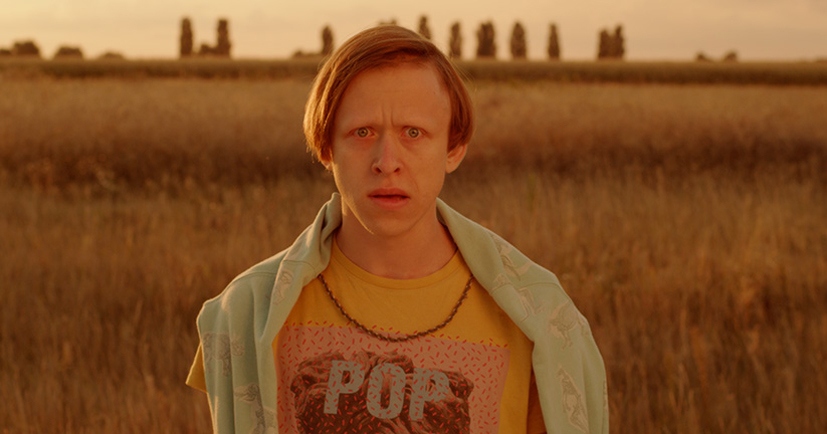 Номинация: Игровой короткометражный фильм
Режиссер: Вофка Соловей
Студия: TELMIMÓ Entertainment
Страна: УкраинаВ поисках самореализации, молодой художник Гена ранним утром убегает из родного села на освобожденной части Донбасса. На пути туда, где не стреляют, совсем немного не доходя до автобусной остановки — он наступает на мину. И пока он не может сойти с места — все те, от кого он пытался сбежать, находят его и тут… -2- «Абонент» (9’39 мин.)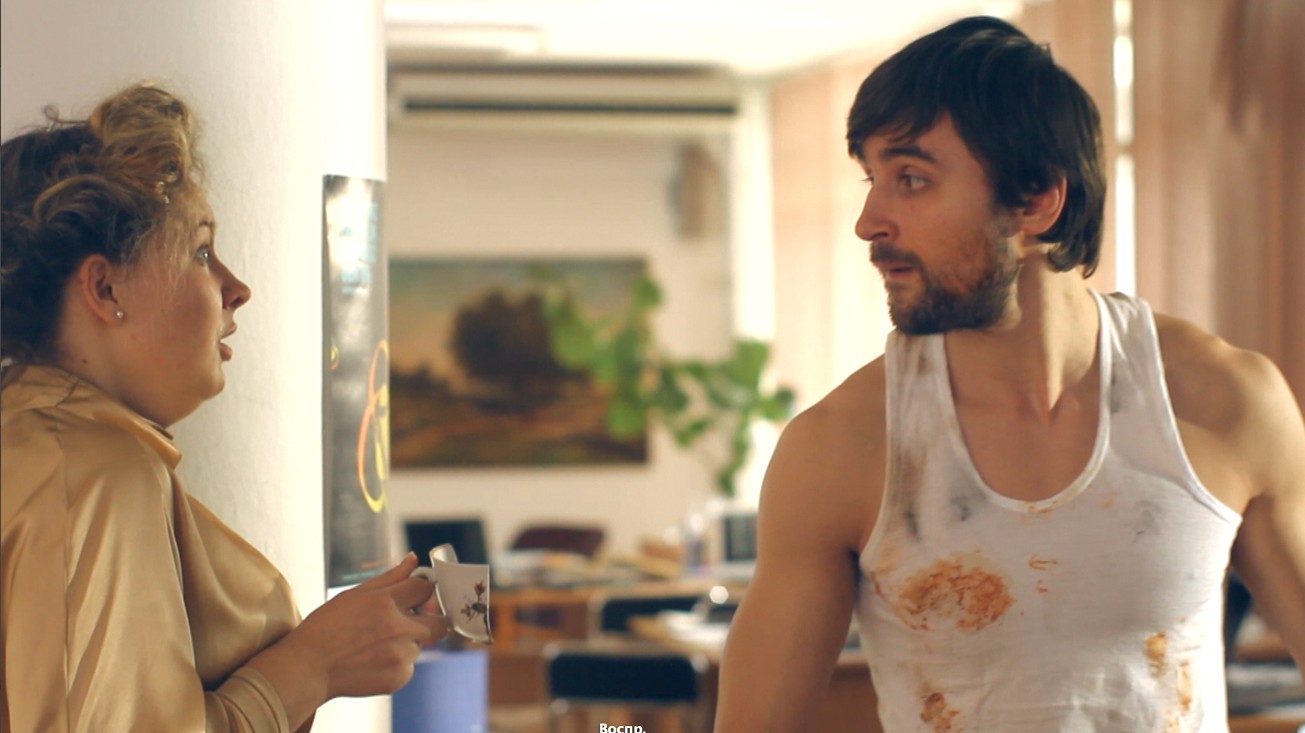 Номинация: Игровой короткометражный фильм
Режиссер: Марина Артеменко, Оксана Артеменко
Студия: Киевский Национальный Университет театра, кино и телевидения им. Карпенка-Карого
Страна: УкраинаИстория про милиционера Георгия, который пытается дозвониться в отдел услуг интернет-провайдера, но помехой на его пути становятся жесткие реалии действительности.-3- «Помогите (Help)» (1’5 мин.)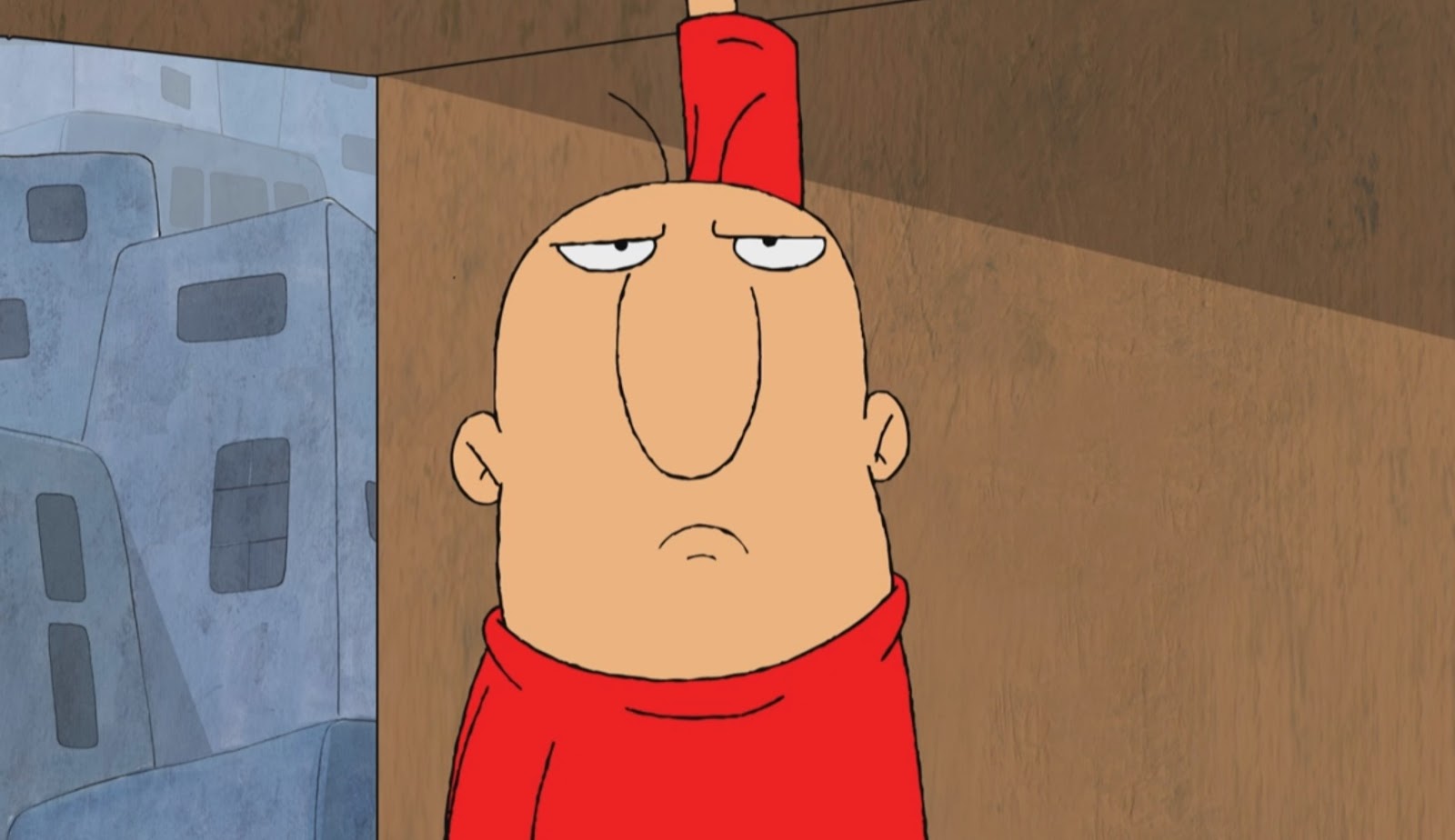 Номинация: Анимация
Режиссер: МахназЯздани
Страна: ИранЧеловек просит о помощи, но взамен получает…-4- «Вечер Сен-Санса» (3 мин.)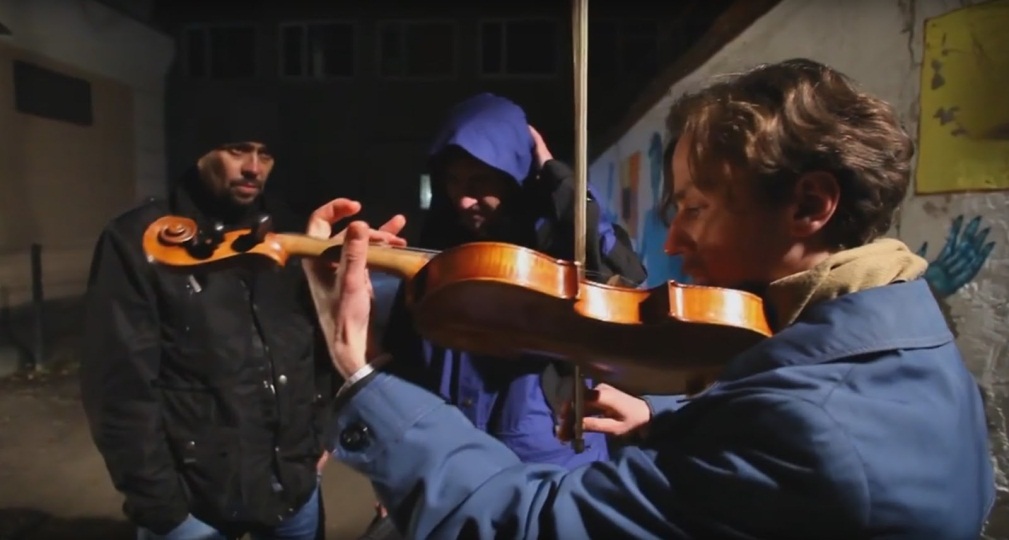 Номинация: Игровой короткометражный фильм
Режиссер: Наталья Киселева
Студия: Киевский Национальный Университет театра, кино и телевидения им. Карпенка-Карого
Страна: Украина (г. Киев)Музыкант возвращается домой после репетиции, когда в переулке попадает на неожиданных гостей. Те, в свою очередь, просят его что-то “сбацать”.-5- «Іншідвері» (3’27 мин.)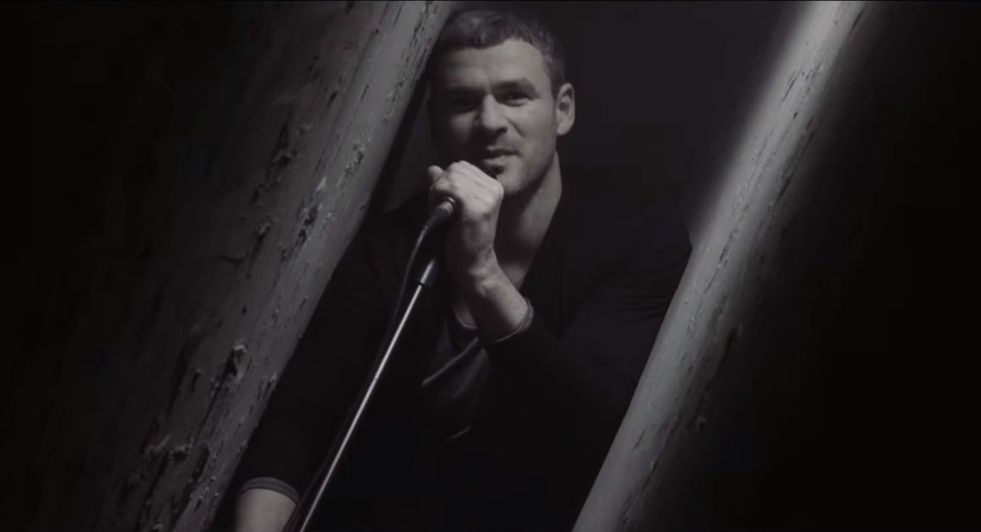 Номинация: Музыкальный клип
Режиссер: Олег Борщевский
Страна: УкраинаМузыкальный клип на песню Арсена Мирзояна “Іншідвері”.-6- «Возможность (Opportunity)»(4’44 мин.)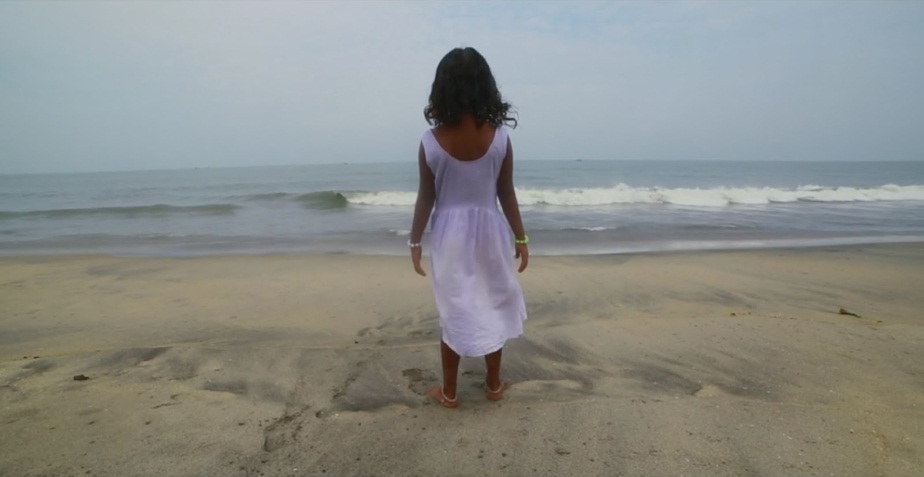 Номинация: Социальный ролик
Режиссер: ЖазирТеккекара
Страна: ИндияВода для многих - это обыденность, для других - она жизнь, которую они хранят, как большую ценность.-7- «Немного радости (A LittleJoy)»(0’46 мин.)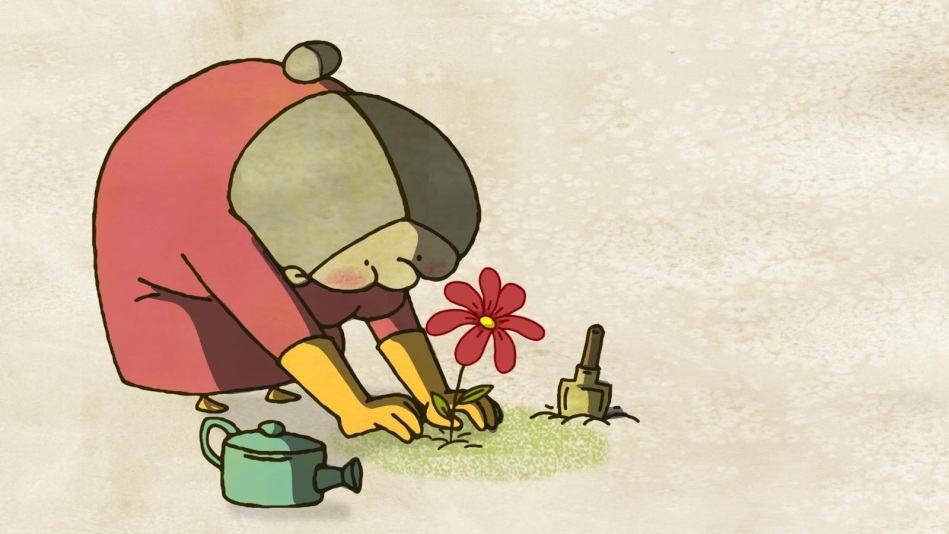 Номинация: Анимация
Режиссер: МахназЯздани
Страна: ИранВ доме престарелых может царить отчаяние. Но одна мелочь способна изменить все…-8- «Объедки (Scraps)» (2’48 мин.)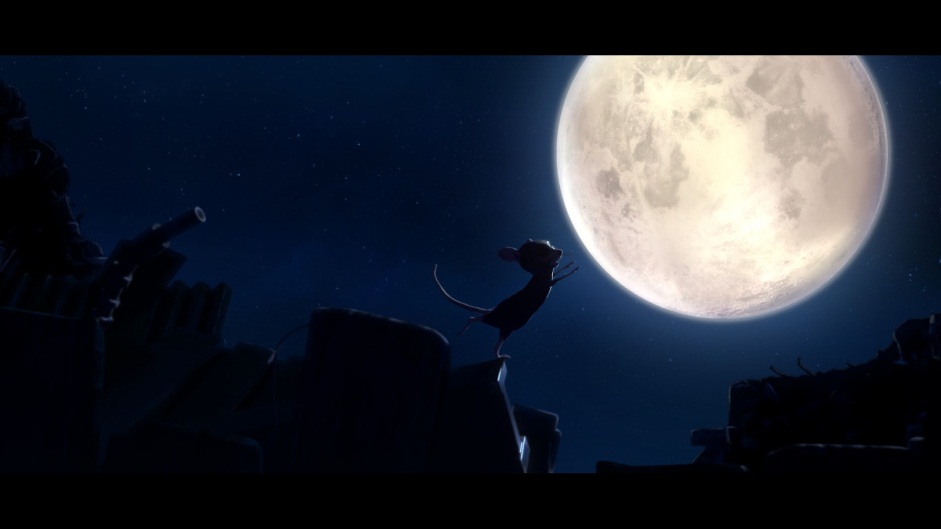 Номинация: Анимация
Режиссер: МарнусНагел
Страна: Новая ЗеландияГолодная крыса, которая живет на свалке, строит ракету, чтобы полететь на луну, которая, как она думает, сделана из сыра-9- «Не меньше 50 кг» (12 мин.)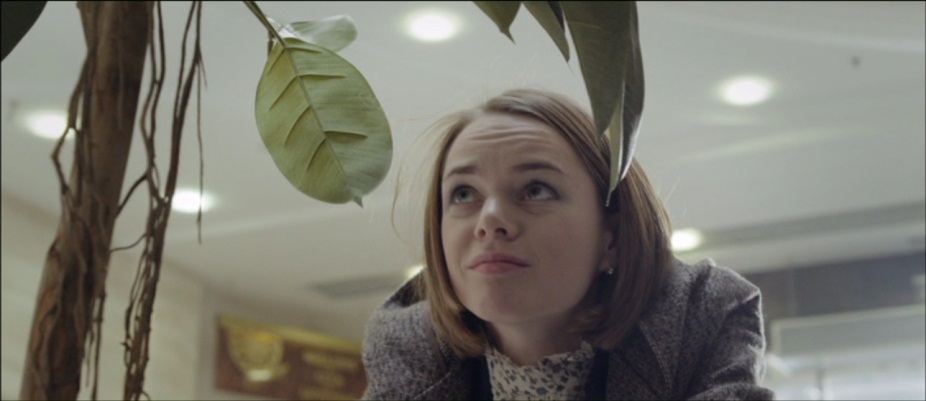 Номинация: Игровой короткометражный фильм
Режиссер: Марина Артеменко
Студия:«Директория кино»
Страна: УкраинаЧтобы восстать против стереотипов общества, Леся начинает бороться с собственным весом - набирать килограммы.День №2-1- «Настоящие цвета (TrueСolour)»(3’43 мин.)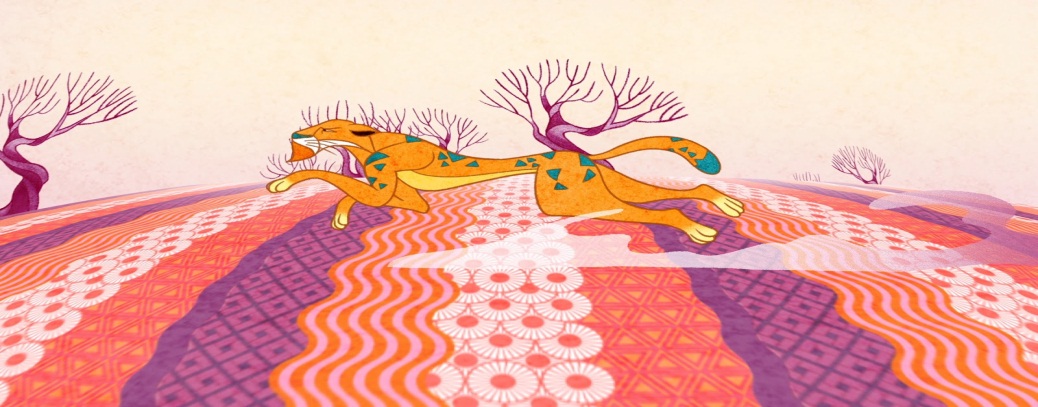 Номинация: Анимация
Режиссер: Хай-ЧанЙе
Аниматор: Йа-Хай Чанг
Страна: ТайваньКак черно-белый мир наполняется светом и цветом, и все оживает.-2- «Как Экзюпери» (3’10 мин.)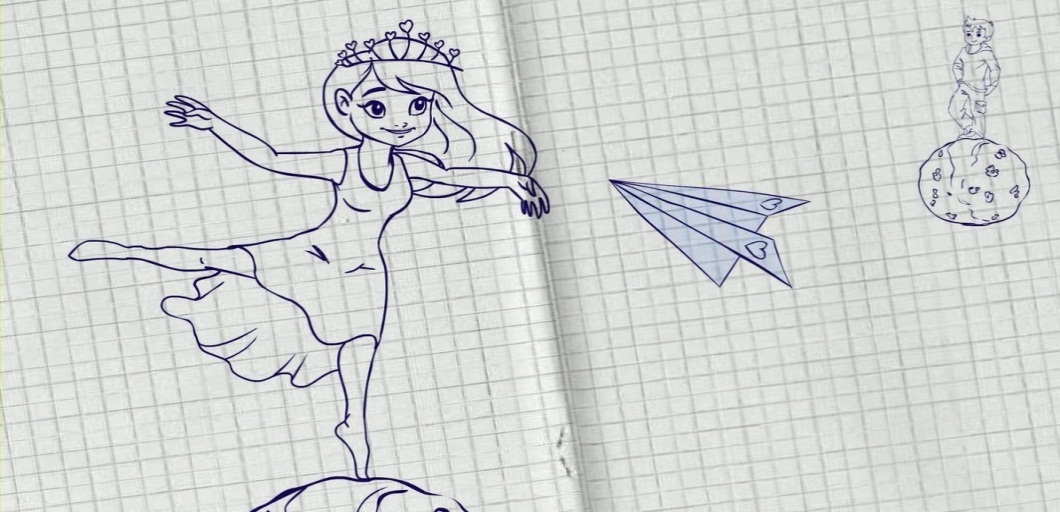 Номинация: Музыкальный клип
Режиссер: Сергей Гармаш
Страна: УкраинаМузыкальный клип на песню Павла Табакова “Как Экзюпери” продолжает эту важную для каждого фразу "любовь - это ..."-3-«Нет связи» (9 мин.)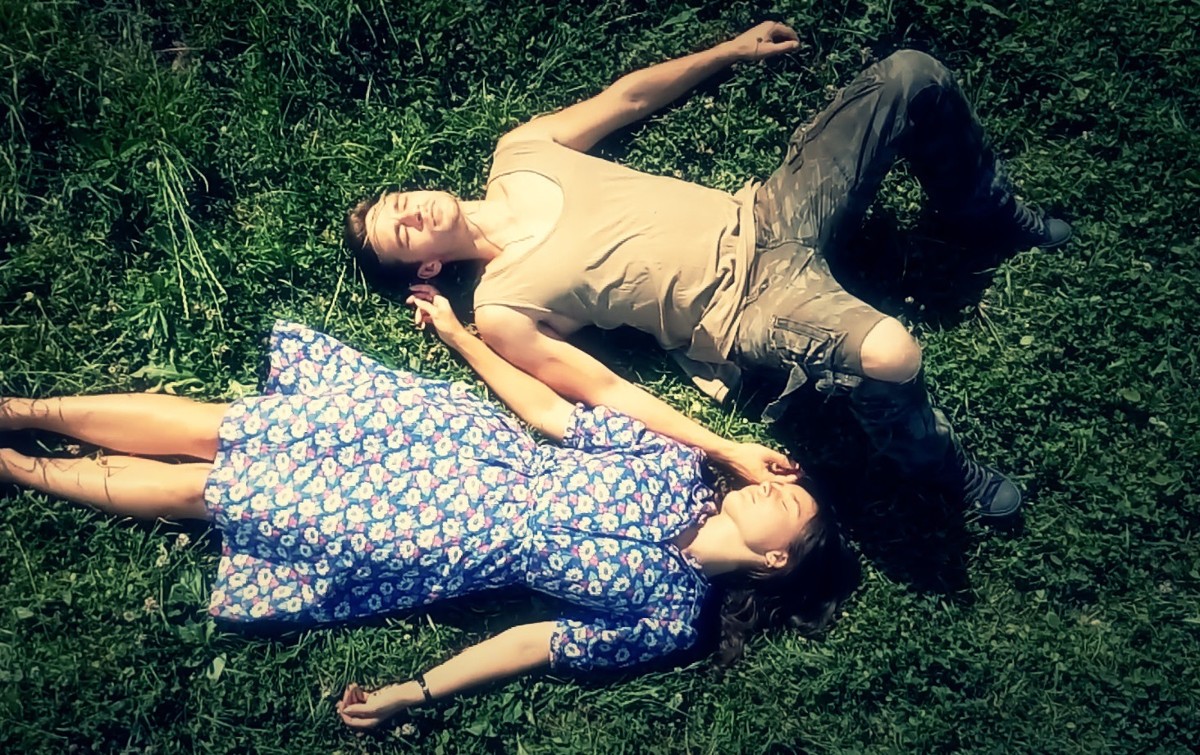 Номинация: Игровой короткометражный фильм
Режиссер: Александр Шимко
Студия: «ArtRevolutionGroup»
Страна: УкраинаОни встречаются и не хотят расставаться, но он идет туда, где связи нет.-4- «Птица кукушки (CuckooBird)» (10 мин.)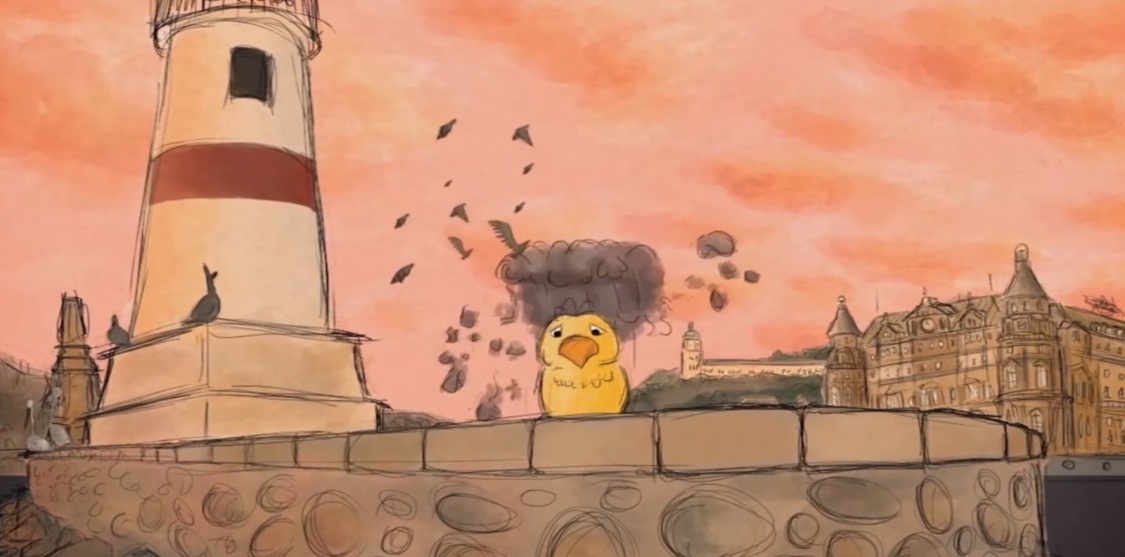 Номинация: Анимация
Режиссер: Эркан Кэн
Страна: ТурцияОдинокая птичка находит любовь.-5- «Брат за брата» (26 мин.)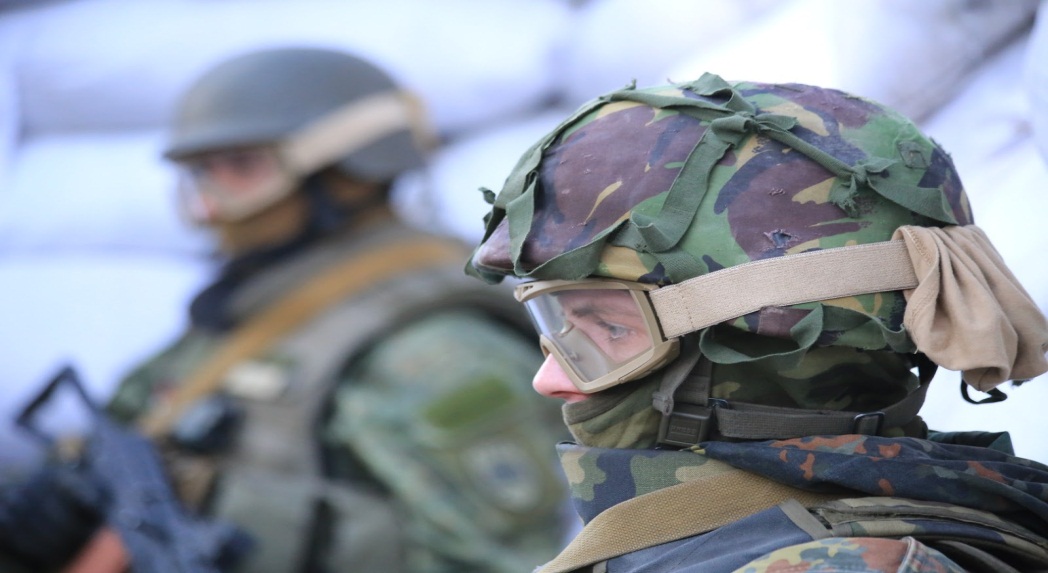 Номинация:Документальный короткометражный фильм
Режиссер: Руслан Ганущак
Страна: УкраинаУчастие грузинских собратьев в освободительной войне Украины против российских агрессоров. Реальные бои в с. Широкино в апреле 2015 года.-6- «Большой» (15 мин.)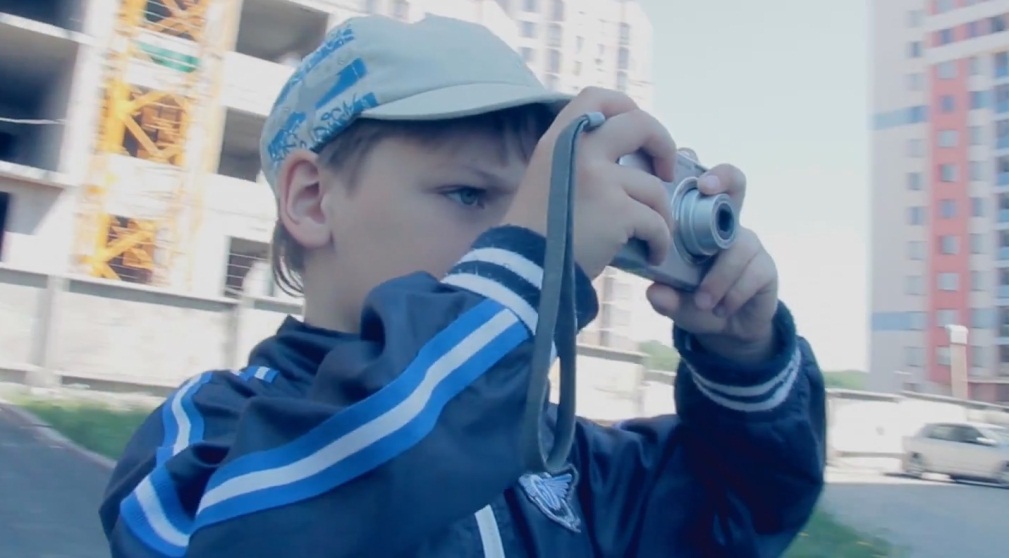 Номинация: Игровой короткометражный фильм
Режиссер: Юрий СолодовМальчику исполняется 6 лет. Отец в первый раз отправляет его за хлебом. Если он пройдет это испытание, то будет считаться Большим…-7- «Люблю музей» (3’30 мин.)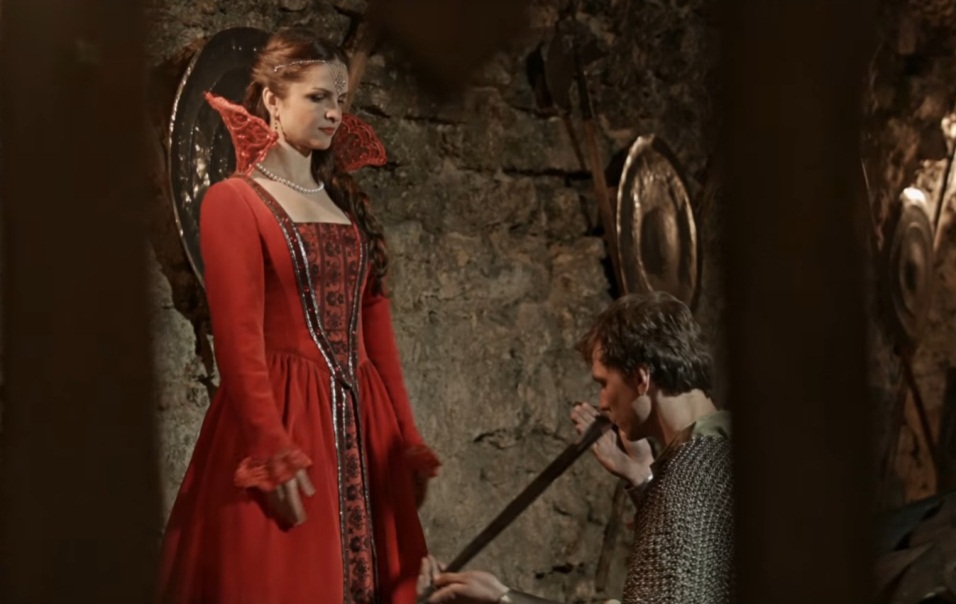 Номинация: Музыкальный клип
Режиссер: Виктор Булыга, Станислав Лозовский
Студия: Vidimastudio MAX
Страна: УкраинаМузыкальный клип на песню композитора Сергея Зинчука. Музей возвращает двух молодых людей в прошлое.-8- «Цветок» (9 мин.)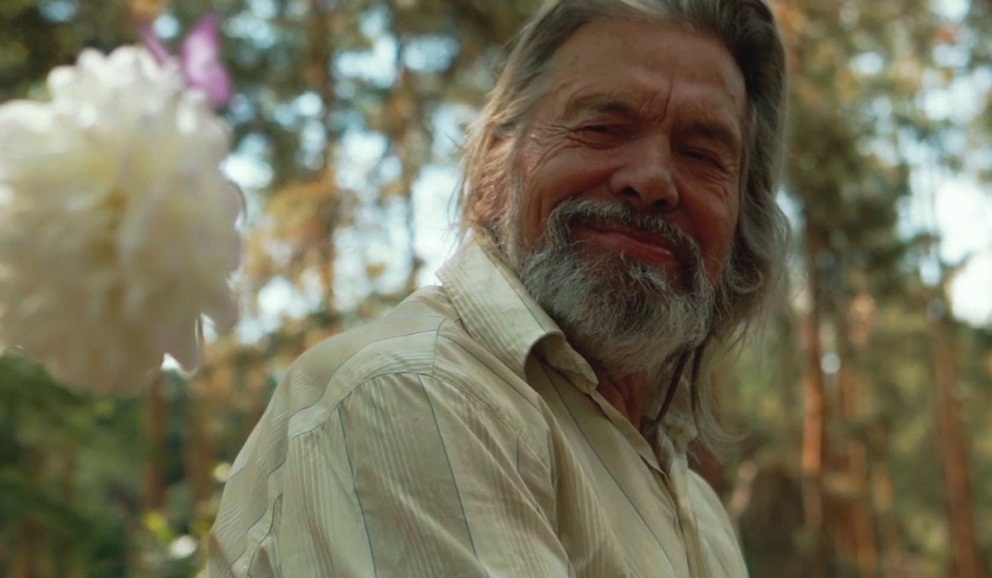 Номинация: Игровой короткометражный фильм
Режиссер: Владислав Сергиенко
Страна: Украина (г. Киев)Жизнь главного героя состоит из ежедневного похода в лес для ухаживания за цветком. Тайну, которую скрывает этот цветок, открывают воспоминания о молодости.День №3-1- «Тузик, служить!» (9’27 мин.)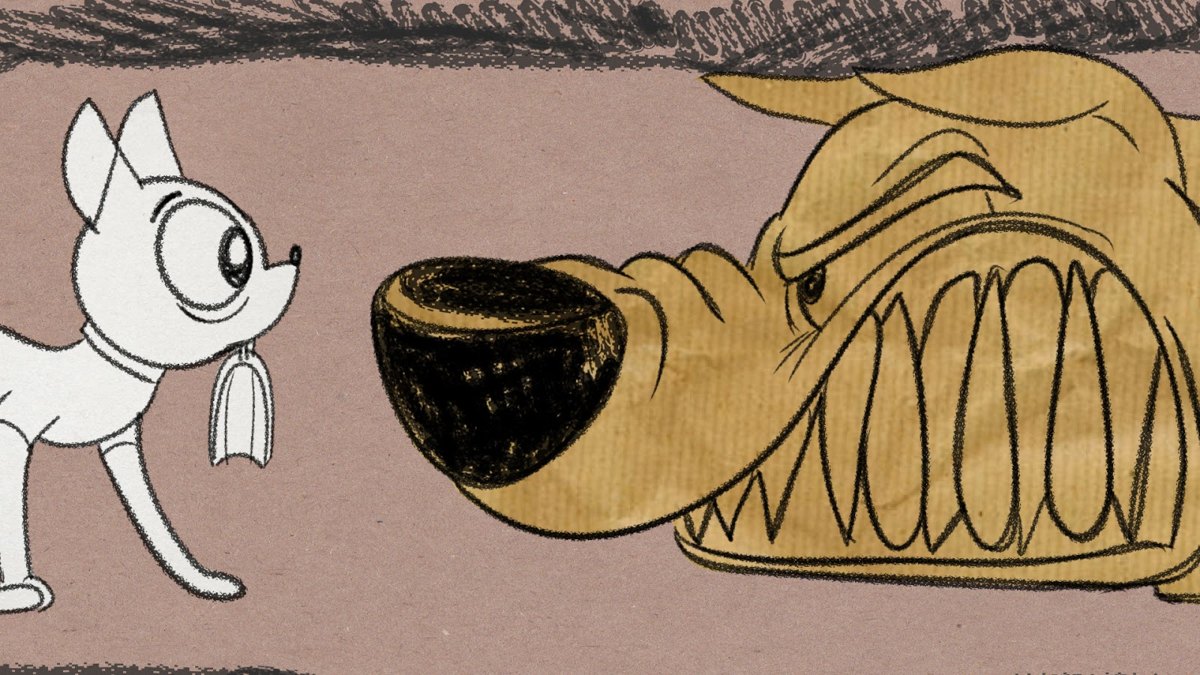 Номинация: Анимация
Режиссер: Юлия ЛисМаленькая собачка внезапно сталкивается с непреодолимым обстоятельством, когда приходит на работу.-2- «Он заплатил» (1’04 мин.)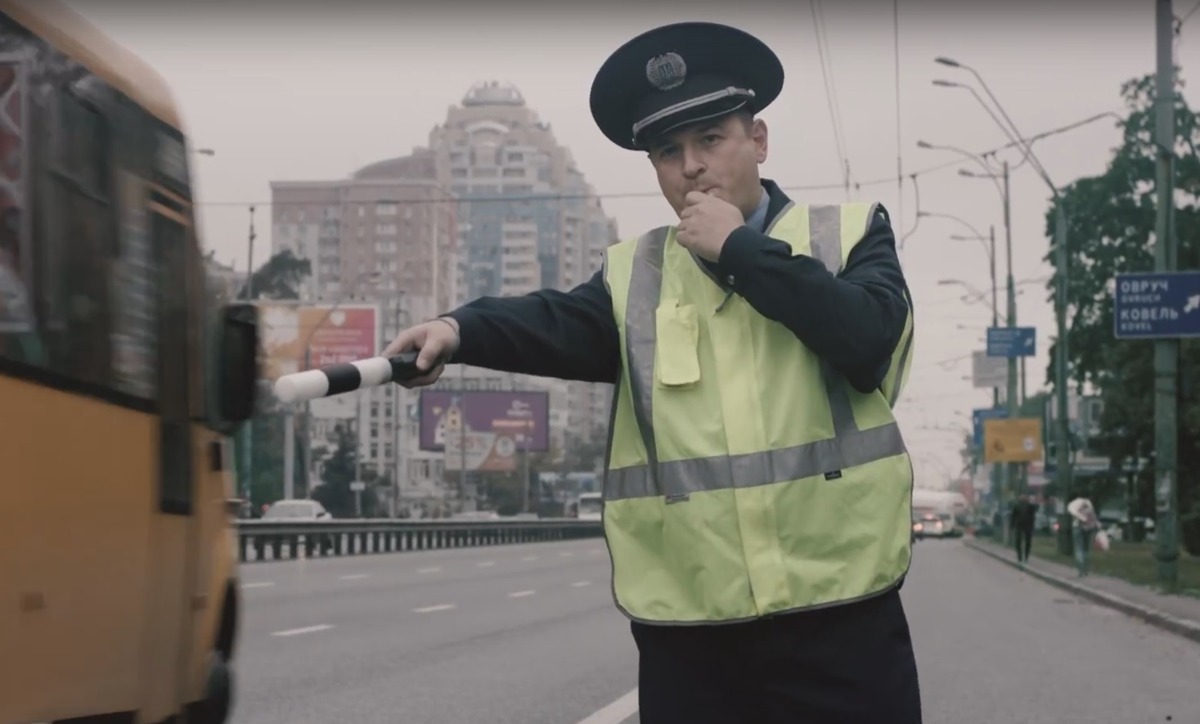 Номинация: Социальный ролик
Режиссер: Юлия Мироненко
Страна: УкраинаОб ответственности каждого за свои поступки, которые могут вернуться к тебе неожиданным образом.-3- «Граница Веры» (23 мин.)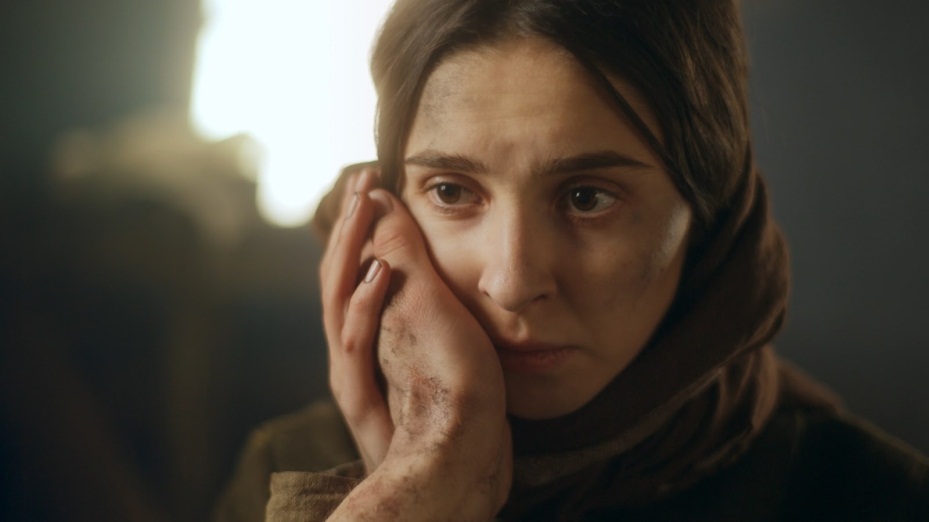 Номинация: Игровой короткометражный фильм
Режиссер: Оксана Войтенко
Студия: “Добранічфільм”, Киевский Национальный Университет театра, кино и телевидения им. Карпенка-Карого
Страна: УкраинаИстория о девушке Вере, разведчице повстанческого отряда, которая во время выполнения важного задания влюбляется в парня-дезертира. Она становится между сложным выбором: любовь или борьба за свободу.-4- «Лифтёр» (13 мин.)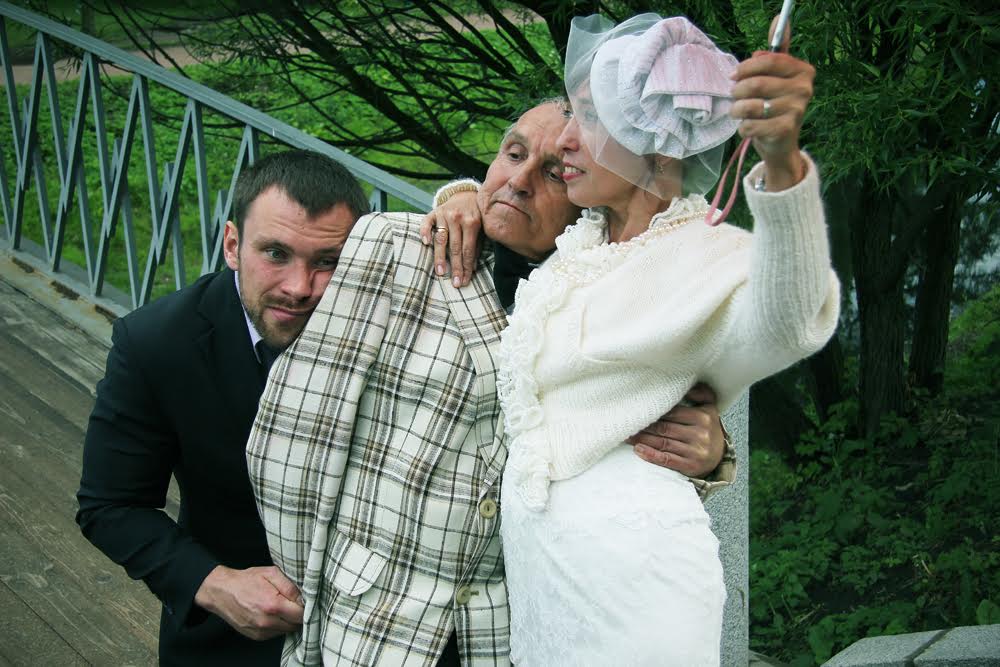 Номинация: Игровой короткометражный фильм
Режиссер: Федор СелькинНачинающий спортсмен, лифтёр Лёха, устраивает цикл тренировок для своего деда - лифтёра, у которого на днях должна состояться свадьба. Несмотря на преклонный возраст, невеста мечтает, чтобы жених пронес ее на руках по мосту…-5- «Изобретатель (TheMachinator)»(10 мин.)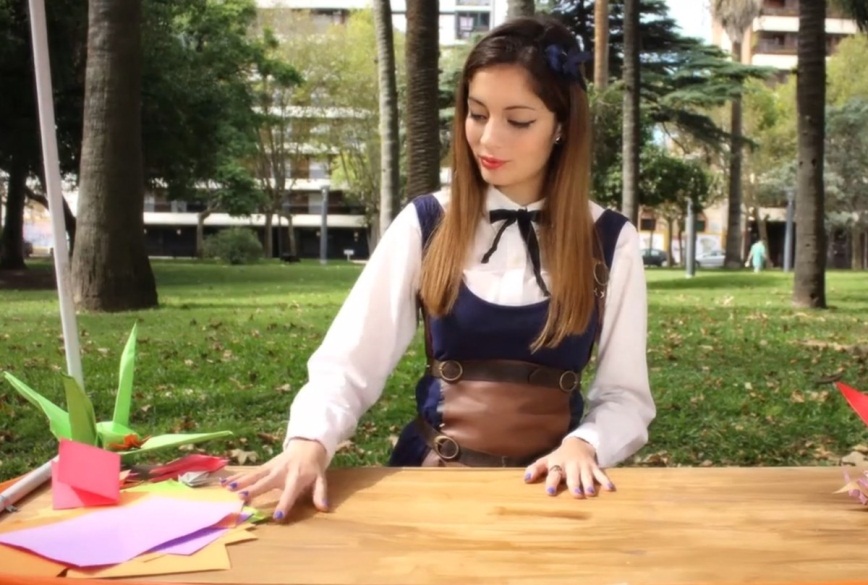 Номинация: Анимация
Режиссер: Пабло Латорре
Страна: АргентинаИстория любви Джона, молодого изобретателя роботов, и Анны.-6- «Стремящийся к победе!» (16 мин.)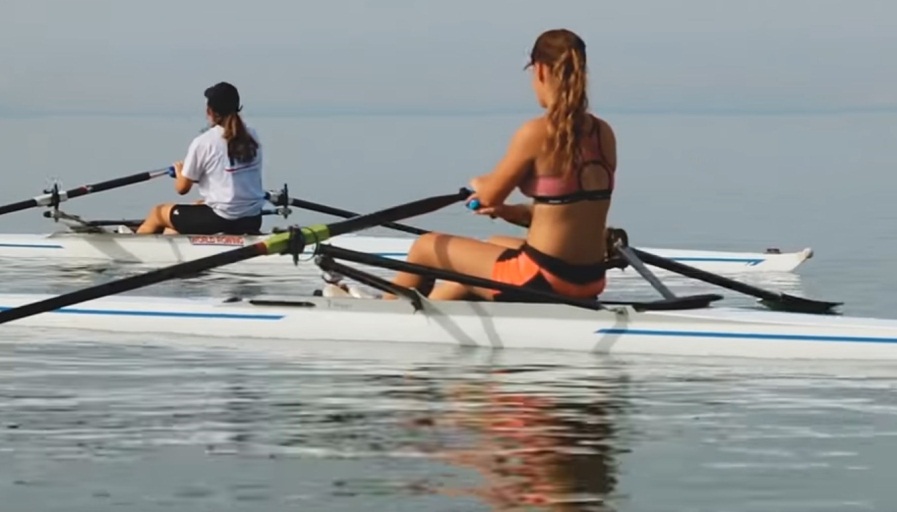 Номинация: Документальный короткометражный фильм
Режиссер: Александр Шишкин
Студия: «ArtEffect»
Страна: ИзраильЭто история двух сестёр, преодолевающих страх и боль на пути к победе.-7- «Высокая гора» (15 мин.)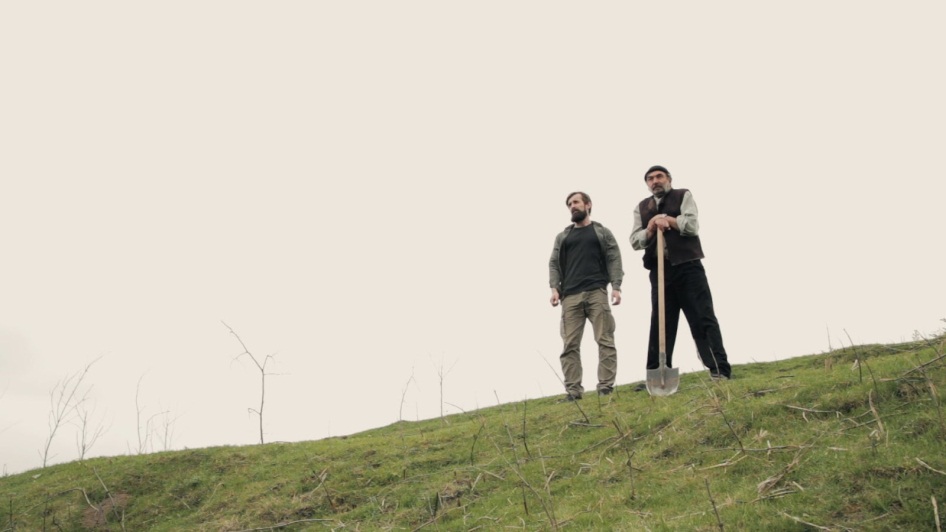 Номинация: Игровой короткометражный фильм
Режиссер: Владимир Бакум
Страна: УкраинаМужчина лет 60-ти (армянский переселенец) живет на окраине села Новая Синева. Спасаясь от войны в Нагорном Карабахе, с семьей переехал в Украину. Все, что у него осталось - это мечта восстановить сад, как память о родине и дождаться сына.-8- «Я чувствую Тебя» (3’33 мин.)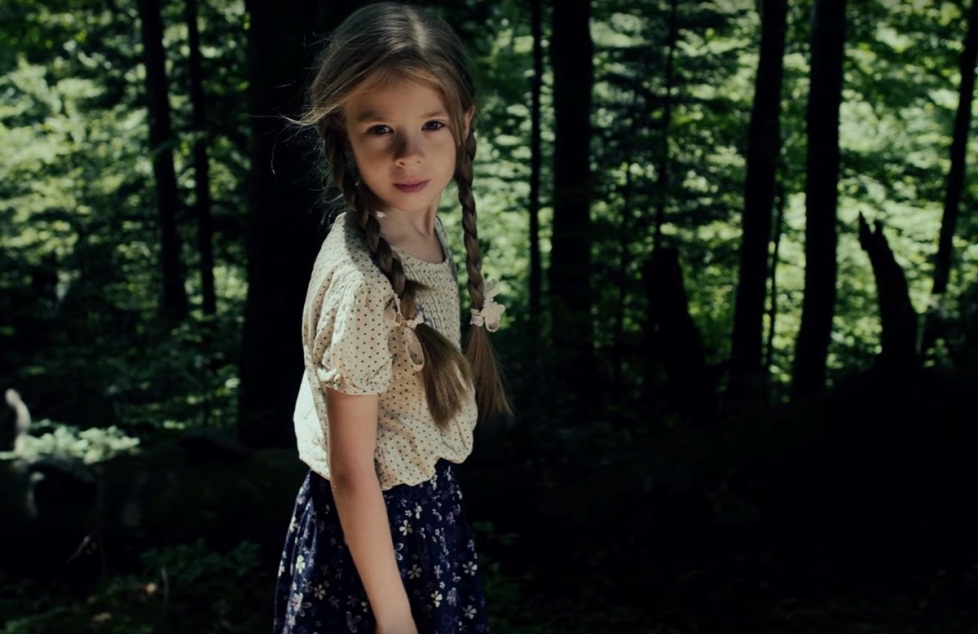 Номинация: Музыкальный клип
Режиссер: Тарас Химич
Студия:INVERTPictures
Страна: УкраинаПесня является саундтреком к фильму "Живая" (осень 2016, режиссер Тарас Химич), исполнительница Брия Блессинг.